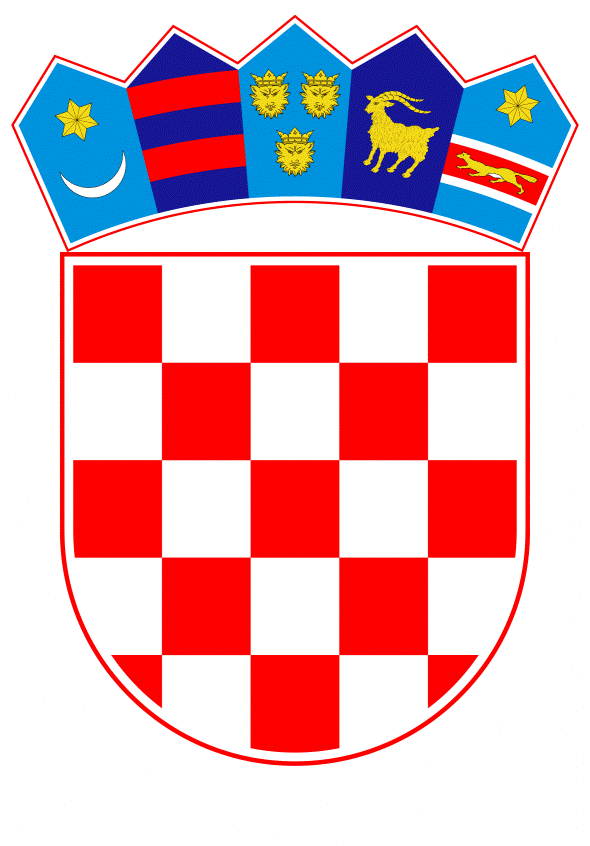 VLADA REPUBLIKE HRVATSKEZagreb, 18. kolovoza 2022.______________________________________________________________________________________________________________________________________________________________________________________________________________________________Na temelju članka 8. stavka 3. Zakona o energetskoj učinkovitosti („Narodne novine“, br. 127/14., 116/18., 25/20., 32/21. – Odluka Ustavnog suda Republike Hrvatske i 41/21.) i članka 31. stavka 2. Zakona o Vladi Republike Hrvatske („Narodne novine“, br. 150/11., 119/14., 93/16., 116/18. i 80/22.), Vlada Republike Hrvatske je na sjednici održanoj ____________ 2022. donijela O D L U K Uo donošenju Nacionalnog akcijskog plana energetske učinkovitostiza razdoblje od 2022. do 2024. godineI.Donosi se Nacionalni akcijski plan energetske učinkovitosti za razdoblje od 2022. do 2024. godine (u daljnjem tekstu: Akcijski plan), u tekstu koji je Vladi Republike Hrvatske dostavilo Ministarstvo gospodarstva i održivog razvoja (u daljnjem tekstu: Ministarstvo), aktom KLASA: 391-01/22-01/18, URBROJ: 517-07-3-2-22-18, od 17. kolovoza 2022. II.Sufinanciranje i provedba Akcijskog plana osigurat će se iz sredstava Europskih strukturnih i investicijskih fondova za novo financijsko razdoblje 2021.-2027. i iz Mehanizma za oporavak i otpornost putem Nacionalnog plana oporavka i otpornosti 2021.-2026., te sredstvima iz različitih financijskih institucija.  III.Zadužuje se Ministarstvo da o donošenju ove Odluke izvijesti nadležna tijela nositelje mjera i aktivnosti iz Akcijskog plana.VI.Zadužuje se Ministarstvo da Akcijski plan objavi na svojim mrežnim stranicama.V.Ova Odluka stupa na snagu danom donošenja, a objavit će se u „Narodnim novinama“.KLASA:		URBROJ:		Zagreb, 	PREDSJEDNIK  mr. sc. Andrej  PlenkovićOBRAZLOŽENJENacionalni akcijski plan energetske učinkovitosti izrađuje se temeljem odredbi članka 8. stavka 3. Zakona o energetskoj učinkovitosti („Narodne novine“, broj 127/14, 116/18, 25/20, 32/21 i 41/21) i odredbi članka 5. Pravilnika o sustavu za praćenje, mjerenje i verifikaciju ušteda energije (Narodne novine, broj 98/21 i 30/22). Informacije koje treba sadržavati Nacionalni akcijski plan definirane su u Prilogu IV. Pravilnika. Ovaj Nacionalni akcijski plan odnosi se na razdoblje od 2022. do 2024. godine, a sadrži sljedeće informacije:prikaz i ocjenu stanja te potreba u potrošnji energije u Republici Hrvatskoj,pregled dugoročnih nacionalnih ciljeva u području energetske učinkovitosti,mjere politike za poboljšanje energetske učinkovitosti iostale mjere za potporu provedbi politike energetske učinkovitosti.Kretanje potrošnje primarne i neposredne (krajnje) potrošnje energije prikazano je za razdoblje od 2014. do 2020. godine. To se razdoblje veže na obveze iz Direktive 2012/27/EU Europskog Parlamenta i Vijeća od 25. listopada 2012. o energetskoj učinkovitosti, izmjeni Direktiva 2009/125/EZ i 2010/30/EU i stavljanju izvan snage Direktiva 2004/8/EZ i 2006/32/EZ (SL L 315, 14.11.2012.) za postizanje nacionalnih okvirnih ciljeva povećanja energetske učinkovitosti kao i obveznog kumulativnog cilja ušteda energije u neposrednoj (krajnjoj) potrošnji. U razdoblju od 2014. do 2020. godine uočava se pad potrošnje primarne energije, ali kontinuirani porast neposredne potrošnje energije. Ovakav trend rezultat je penetracije obnovljivih izvora energije i poboljšanju učinkovitosti proizvodnih postrojenja u sektoru proizvodnje/transformacije energije, dok u neposrednoj potrošnji učinak provedbe mjera energetske učinkovitosti nije mogao neutralizirati učinak gospodarskih kretanja i porasta opće potrošnje.Nacionalni okvirni cilj poboljšanja energetske učinkovitosti u razdoblju od 2014. do 2020. godine iskazan u apsolutnim vrijednostima potrošnje primarne energije (448,5 PJ) i neposredne (krajnje) potrošnje  (291,3 PJ) u 2020. godini je ostvaren – Hrvatska je u 2020. godini ostvarila 18,7% manju potrošnju primarne energije (364,6PJ), odnosno 7,5% manju neposrednu potrošnju energije (269,5 PJ) u donosu na ciljanu. Ipak, ove podatke je potrebno pažljivo interpretirati, jer je na potrošnju energije u 2020. godini značajan utjecaj imala COVID-19 pandemija, pogotovo u segmentu neposredne potrošnje energije. Ciljana vrijednost kumulativnih ušteda za razdoblje 2014. do 2020. godine iznosila je 54,250 PJ, a taj cilj nije ostvaren jer utvrđene kumulativne uštede u razmatranom razdoblju iznose 38,94 PJ odnosno 73,62% postavljenog cilja. Ciljevi za razdoblje od 2021. do 2030. godine dani i Nacionalnom akcijskom planu usklađeni su s Integriranim nacionalnim energetskim i klimatskim planom za razdoblje od 2021. do 2030. godine te su prikazani u donjoj tablici: Nacionalni akcijski plan definira niz mjera za postizanje ovih ciljeva,  koje su usklađene s Integriranim nacionalnim energetskim i klimatskim planom za Republiku Hrvatsku za razdoblje od 2021. do 2030. godine, Dugoročnom strategijom obnove nacionalnog fonda zgrada do 2050. godine (Narodne novine, broj 140/20) kao i posebnim programima energetske obnove koji se donose temeljem Zakona o gradnji (Narodne novine, broj 153/13, 20/17, 39/19 i 125/19). Osim mjera koje su navedene u ovim strateškim i programskim dokumentima, plan sadrži i druge mjere koje će se provoditi u razmatranom razdoblju, poglavito mjere vezane uz provedbu Plana oporavka i otpornosti 2021. – 2026. Najveći doprinos ostvarenju nacionalnih ciljeva očekuje se od sustava obveza energetske učinkovitosti, a od alternativnih mjera politike najznačajnija doprinos se očekuje od programa energetske obnove zgrada (obiteljskih kuća, višestambenih zgrada, zgrada javnog sektora te zgrada koje imaju status kulturnog dobra) i poboljšanja energetske učinkovitosti u proizvodnim industrijama. Procijenjene nove godišnje uštede za mjere predviđene ovim Nacionalnim akcijskim planom iznose 3,49 PJ.Osim mjera usmjerenih na pojedine sektore i segmente potrošnje energije, Nacionalni akcijski plan predviđa i nastavak provedbe potpornih mjera, kao što su obveze planiranja energetske učinkovitosti na lokalnoj i područnoj (regionalnoj) razini, energetski pregledi, energetsko certificiranje zgrada te promocija energetskih usluga.Nacionalni akcijski plan također utvrđuje i potrebu redovnog praćenja napretka provedbe mjera energetske učinkovitosti na godišnjoj razini kroz izradu i objavu godišnjih izvješća o napretku postignutom u ostvarenju nacionalnih ciljeva energetske učinkovitosti, u skladu s člankom 9. Zakona o energetskoj učinkovitosti i člankom 6. te Prilogom IV. Pravilnika o sustavu za praćenje, mjerenje i verifikaciju ušteda energije. Usvajanjem Nacionalnog akcijskog plana energetske učinkovitosti za razdoblje od 2022. do 2024. godine, svi nositelji provedbe pojedinih mjera dobivaju jasnu podlogu za djelovanje u sljedećem trogodišnjem razdoblju, što je izuzetno bitno za ostvarenje nacionalnih ciljeva energetske tranzicijeSlijedom navedenog, predlaže se donošenje predmetne Odluke.Predlagatelj:Ministarstvo gospodarstva i održivog razvojaPredmet:Prijedlog odluke o donošenju Nacionalnog akcijskog plana energetskeučinkovitosti za razdoblje od 2022. do 2024. godineCiljevi za razdoblje 2021. - 2030. PJPotrošnja primarne energije u 2030.344,4Neposredna potrošnja energije u 2030. 286,9Kumulativne uštede u razdoblju 2021-2030.125,3